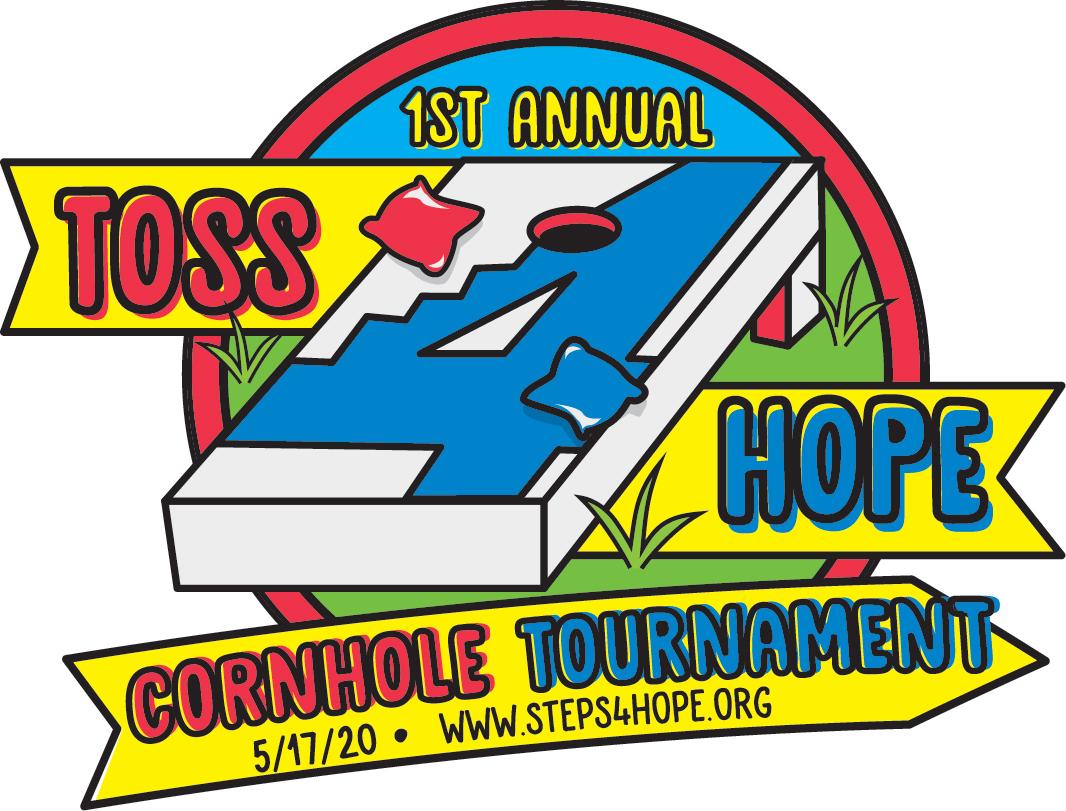 2020 Toss4hope Sponsorship Opportunities$1,000 - Golden Sombrero Level-Presenting Sponsor       (Golden Sombrero: when a player makes all 4 bags into the hole during one round)2 team entriesCompany logo or family name on 1 set of custom boards “Yours to keep” personalized cornhole board setRecognition as Golden Sombrero presenting sponsor at the eventWebsite and social media acknowledgement with company linkPrime logo/name placement on event signage$500 - Swisher Level (Swisher: when a bag is thrown directly into the hole without touching the board)1 team entryCompany logo or family name on one set of custom boardsWebsite and social media acknowledgement with company linkProminent logo/name placement on event signage$250 - Leprechaun level             (Leprechaun: when a player lands 4 bags on the board without getting any into the hole)1 team entryWebsite and social media acknowledgment with company linkLogo/name on event signage$100 - Ace Level                            (Ace: when a bag lands on the board)Website and social media acknowledgment with company linkLogo/name on event signage____Yes, I want to be a Toss4Hope Sponsor!   ___Golden Sombrero                     ___Swisher                      ___Leprechaun                    ___AceBusiness/ Family Name: _________________________ Contact Person:_________________________________Address: _______________________________________________________________________________________________Phone Number: ______________________________ Email address: _______________________________________Sponsorship deadline- May 1, 2020.  Please make checks payable to Steps4Hope and return to 9 Fox Ridge Drive, Malvern, Pa. 19355. Submit hi-res pdf logo for custom cornhole wraps to kellyprevost@hotmail.com 